BelarusBelarusBelarusBelarusApril 2029April 2029April 2029April 2029SundayMondayTuesdayWednesdayThursdayFridaySaturday1234567Easter Sunday891011121314Orthodox Easter15161718192021Commemoration Day222324252627282930NOTES: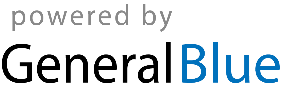 